Dans certaines régions du monde telles l'Écosse, la Scandinavie ou encore le Canada, les lignes de rivage des côtes actuelles sont situées en dessous des lignes de rivages des cotes plus anciennes. OBJECTIF : Vérifier l'existence d'un déplacement vertical de la Scandinavie et en déterminer l'origine.Scandinavie = Région du nord de l'Europe, qui correspond le plus souvent à l'ensemble constitué par la Suède, la Norvège, le Danemark, la Finlande et l'Islande. (Larousse) Chaque fichier Excel est constitué de plusieurs feuilles de calcul classées par ordre alphabétique, comportant chacune des données GPS relatives à une station donnée. Une feuille de calcul tableau est constituée de 4 colonnes comme indiqué ci après. La dernière feuille 'synthèse" récapitule l'ensemble des données.Les données GPS et les vecteurs de déplacementLe déplacement des stations est mesuré par satellite (GPS) par rapport à un point fixe (cette dernière notion ne sera pas prise en compte ici). Le déplacement de chaque station GPS peut être calculé sur une période de temps allant de quelques jours jusqu’à plusieurs années. Dans ce dernier cas, il est possible de calculer pour une station GPS donnée une vitesse de déplacement en latitude, une vitesse de déplacement en longitude, qui sont les deux composantes du déplacement horizontal, mais aussi une vitesse de déplacement vertical.Dans tous les cas, la vitesse de déplacement correspond à la pente de la courbe de tendance obtenue par calcul à partir du fichier tableur Représentation graphique de la vitesse de déplacement vertical d’une station X : on construit géométriquement le vecteur vitesse de déplacement vertical de la station à partir du coefficient directeur de la droite obtenu pour chaque station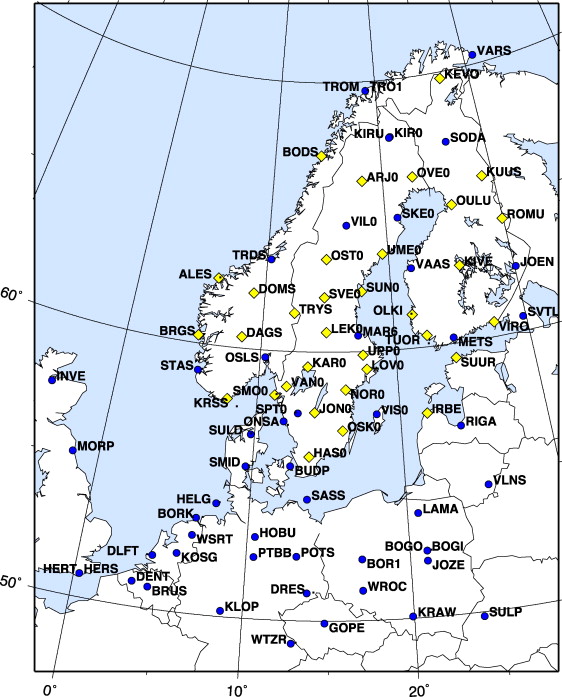 Document 1 : La calotte glaciaire en Europe du nord lors du dernier âge glaciaire.Cette reconstitution est basée sur la découverte de traces d'érosion et de sédiments périglaciaires qui témoignent de la présence d'un ancien glacier scandinave dont on estime l'épaisseur à plusieurs kilomètres.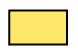 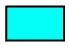 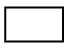 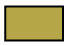 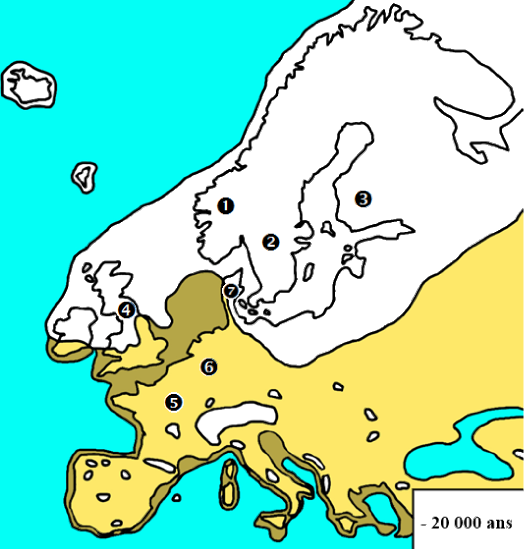 UTILISATION Du tableur grapheur EXCEL 2007ENSEIGNEMENT GENERAL - SVT                                                                                            THEME 1B : LE DOMAINE CONTINENTAL ET SA DYNAMIQUEENSEIGNEMENT GENERAL - SVT                                                                                            THEME 1B : LE DOMAINE CONTINENTAL ET SA DYNAMIQUETP : la diminution des lignes de rivage de l’écosse et  de la ScandinavieDurée : 1H30MATÉRIEL A DISPOSITION : - Logiciel Excel- Fichier Excel contenant des données GPS de différentes stations d'Europe du nord- Fiche technique d'utilisation du logiciel Excel - Fiche protocole candidat- Fiche réponse candidat contenant la carte des stations GPS- Fiche documents annexesConcevoir une stratégie pour résoudre une situation problème (durée conseillée : environ 10 minutes)Compétences /aidesBarème1/ Proposer, en utilisant le matériel mis à disposition, une démarche permettant de tester l'hypothèse d'une remontée de la ScandinavieAppeler l’enseignant pour échanger votre fiche réponse 1 contre le protocole de la manipulation/4Mettre en ouvre un protocole de résolution pour obtenir des résultats exploitablesCompétences /aidesBarème2/ Lire attentivement la fiche protocole et la fiche d'utilisation d'Excel puis déterminer pour au minimum 4 stations judicieusement choisies, la vitesse de déplacement de chacune d'entre elle au cours du temps. Justifier par écrit votre choix.Pour cela vous sélectionnerez dans le fichier Excel les données pertinentes permettant de répondre au problème posé puis vous afficherez le graphique et la courbe de tendance associée en utilisant les fonctionnalités adéquates du logiciel. Vous reporterez ces informations dans la dernière feuille de calcul nommée synthèse du fichier ExcelAuto-évaluation, puis appeler l’enseignant pour valider votre travail (un document de secours pourra être fourni si nécessaire) Aide de votre enseignant+Grille d'autoévaluation/8Communiquer à l’aide de modes de représentation3/ Sur la carte fournie dans le document réponse, tracer les vecteurs vitesses altimétrique en utilisant l'échelle suivante : 1 cm = 2 mm.an-1Aide : la feuille de calcul "synthèse" du fichier Excel comporte une ligne prévue à cet effet qui convertit vos valeurs dans les unités demandéesLes mouvements ascendants seront représentés par des flèches rouges tandis que les mouvements descendants seront figurés en vert.UTILISER LA FICHE RÉPONSE CANDIDAT/5Appliquer une démarche explicative4/ Eprouver votre hypothèse sur la remontée de la Scandinavie. Pour cela vous comparerez les résultats obtenus avec votre hypothèse initiale et vous conclurez.5/ Exploiter le document annexe candidat afin de formuler une hypothèse permettant d'expliquer la cause des mouvements lithosphériques mis en évidenceUTILISER LA FICHE documents annexes/3THEME 1B : LE DOMAINE CONTINENTAL ET SA DYNAMIQUETHEME 1B : LE DOMAINE CONTINENTAL ET SA DYNAMIQUETP: FICHE PROTOCOLE CANDIDAT DONNÉES GPS Durée : 1H30Nom de la stationDéplacement latitudinal Déplacement longitudinalDéplacement verticalTemps en années (en décimal)(en cm)(en cm)(en cm) Représentation graphique d'un vecteur vitesse altimétrique d’une station GPS :- Une vitesse de déplacement vertical positive traduit un déplacement de la station GPS vers le haut et traduit donc la surrection de la station (= sa remontée)- Une vitesse de déplacement vertical négative traduit un déplacement de la station GPS vers le bas c'est-à-dire son enfoncement Détermination graphique de la vitesse globale de déplacement horizontal d’une station GPS :On construit géométriquement le vecteur vitesse de déplacement de la station à partir de ses déplacements en longitude et en latitude.Remarques : - Sur le schéma ci-contre les vecteurs tracés ne sont pas à l’échelle car il s’agit d’un schéma explicatif.- On travaille sur une portion de la sphère terrestre assez petite et assez éloignée des pôles pour que l’on puisse l’assimiler à une surface plane où latitude et longitude forment un système d’axes orthonormés.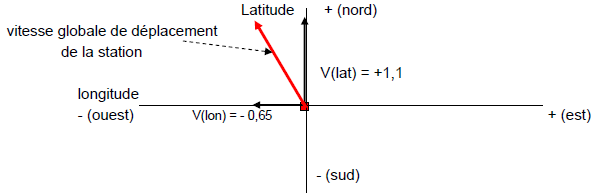 THEME 1B : LE DOMAINE CONTINENTAL ET SA DYNAMIQUETHEME 1B : LE DOMAINE CONTINENTAL ET SA DYNAMIQUETP: FICHE RÉPONSE CANDIDATDurée : 1H30THEME 1B : LE DOMAINE CONTINENTAL ET SA DYNAMIQUETHEME 1B : LE DOMAINE CONTINENTAL ET SA DYNAMIQUETP : FICHE documents annexes candidatsDurée : 1H30Mettre un signe + dans la case lorsque vous pensez avoir réussi et un signe - dans le cas contraireÉlèveProfesseurChoix de stations dont on dispose des données GPS dans le fichier ExcelChoix de stations localisées sur la zone scandinave (def introduction)Les stations sont suffisamment espacées pour couvrir l'ensemble de la zone étudiéeChoix de stations dont le coefficient de corrélation R² de la courbe de tendance est proche de 1, pour que la qualité de la modélisation mathématique par rapport à la réalité du phénomène étudié soit la meilleure possibleMettre un signe + dans la case lorsque vous pensez avoir réussi et un signe - dans le cas contraireÉlèveProfesseurChoix de stations dont on dispose des données GPS dans le fichier ExcelChoix de stations localisées sur la zone scandinave (def introduction)Les stations sont suffisamment espacées pour couvrir l'ensemble de la zone étudiéeChoix de stations dont le coefficient de corrélation R² de la courbe de tendance est proche de 1, pour que la qualité de la modélisation mathématique par rapport à la réalité du phénomène étudié soit la meilleure possibleMettre un signe + dans la case lorsque vous pensez avoir réussi et un signe - dans le cas contraireÉlèveProfesseurChoix de stations dont on dispose des données GPS dans le fichier ExcelChoix de stations localisées sur la zone scandinave (def introduction)Les stations sont suffisamment espacées pour couvrir l'ensemble de la zone étudiéeChoix de stations dont le coefficient de corrélation R² de la courbe de tendance est proche de 1, pour que la qualité de la modélisation mathématique par rapport à la réalité du phénomène étudié soit la meilleure possibleOuvrir un fichier Construire un deuxième axe (Y)  ou   «/Ouvrir» et rechercher le fichier de données.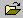 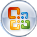  - Double-cliquer sur la courbe à laquelle vous voulez attribuer un axe différent, puis cliquer sur le menu «Disposition» puis mise en forme de la sélection et dans option des séries «sélectionner axe secondaire» «fermer»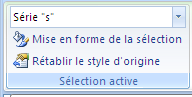 Construire et remplir un tableau de mesures - Double-cliquer sur la courbe à laquelle vous voulez attribuer un axe différent, puis cliquer sur le menu «Disposition» puis mise en forme de la sélection et dans option des séries «sélectionner axe secondaire» «fermer»- Inscrire les valeurs de la variable X dans la colonne de gauche- Utiliser ensuite autant de colonnes que de paramètres Y mesurés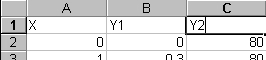 - Pour déplacer une colonne : copier puis  par clic droit/collage spécial/valeur - Double-cliquer sur la courbe à laquelle vous voulez attribuer un axe différent, puis cliquer sur le menu «Disposition» puis mise en forme de la sélection et dans option des séries «sélectionner axe secondaire» «fermer»- Inscrire les valeurs de la variable X dans la colonne de gauche- Utiliser ensuite autant de colonnes que de paramètres Y mesurés- Pour déplacer une colonne : copier puis  par clic droit/collage spécial/valeurLégender le graphique- Inscrire les valeurs de la variable X dans la colonne de gauche- Utiliser ensuite autant de colonnes que de paramètres Y mesurés- Pour déplacer une colonne : copier puis  par clic droit/collage spécial/valeur- Sélectionner le graphique, le menu «disposition» apparait. Choisir «titre du graphique», «titres des axes» et «légende».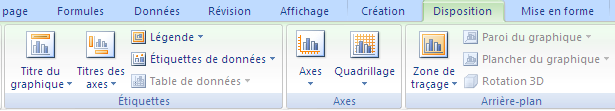 Réaliser des calculs- Sélectionner le graphique, le menu «disposition» apparait. Choisir «titre du graphique», «titres des axes» et «légende».- Sélectionner la cellule destinée à recevoir le résultat- Entrer une fonctionSoit utiliser les fonctions intégrées au logiciel  pour ouvrir le menu «coller une fonction» et choisir la fonction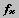 Soit taper directement la fonction- Taper = et la fonction- Modifier éventuellement la fonction manuellement en respectant la syntaxeEx : =SOMME(B2:B12) de B2 à B12 ou =SOMME(B4;C5) de B4 + C5 - Sélectionner le graphique, le menu «disposition» apparait. Choisir «titre du graphique», «titres des axes» et «légende».- Sélectionner la cellule destinée à recevoir le résultat- Entrer une fonctionSoit utiliser les fonctions intégrées au logiciel  pour ouvrir le menu «coller une fonction» et choisir la fonctionSoit taper directement la fonction- Taper = et la fonction- Modifier éventuellement la fonction manuellement en respectant la syntaxeEx : =SOMME(B2:B12) de B2 à B12 ou =SOMME(B4;C5) de B4 + C5 Mettre en forme le graphique- Sélectionner la cellule destinée à recevoir le résultat- Entrer une fonctionSoit utiliser les fonctions intégrées au logiciel  pour ouvrir le menu «coller une fonction» et choisir la fonctionSoit taper directement la fonction- Taper = et la fonction- Modifier éventuellement la fonction manuellement en respectant la syntaxeEx : =SOMME(B2:B12) de B2 à B12 ou =SOMME(B4;C5) de B4 + C5 - Sélectionner l'élément à mettre en forme (double clic)- Sélectionner le type de mise en formeConstruire un graphique du type y = f(x)Modifier les titres et ajouter des légendes- Sélectionner la 1ère cellule de la colonne X et étendre la sélection à l’ensemble du tableau avec la souris ou au clavier en utilisant les touches du curseur tout en maintenant la touche shift enfoncée Excel mettra automatiquement en abscisse les données de la première colonne de gauche et en ordonnées celles des différentes colonnes de droite- Insérer un graphique menu «Insertion/graphique»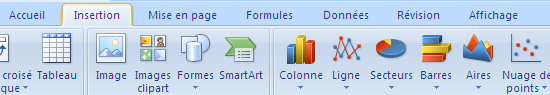 - Pour effacer une courbe d'un graphique : Sélectionner la courbe en double cliquant sur les points de cette courbe et supprimer.- Tous les titres peuvent être déplacés en les sélectionnant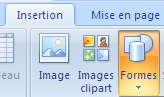 - Un clic droit sur un titre ouvre une fenêtre qui permet de modifier les motifs, la police et l’alignement- Le menu «insertion» «formes» permet d’ajouter flèches, légendes et formes variées- Sélectionner la 1ère cellule de la colonne X et étendre la sélection à l’ensemble du tableau avec la souris ou au clavier en utilisant les touches du curseur tout en maintenant la touche shift enfoncée Excel mettra automatiquement en abscisse les données de la première colonne de gauche et en ordonnées celles des différentes colonnes de droite- Insérer un graphique menu «Insertion/graphique»- Pour effacer une courbe d'un graphique : Sélectionner la courbe en double cliquant sur les points de cette courbe et supprimer.Construire une courbe de tendance ou de régression- Sélectionner la 1ère cellule de la colonne X et étendre la sélection à l’ensemble du tableau avec la souris ou au clavier en utilisant les touches du curseur tout en maintenant la touche shift enfoncée Excel mettra automatiquement en abscisse les données de la première colonne de gauche et en ordonnées celles des différentes colonnes de droite- Insérer un graphique menu «Insertion/graphique»- Pour effacer une courbe d'un graphique : Sélectionner la courbe en double cliquant sur les points de cette courbe et supprimer.- Sélectionner la courbe, «ajouter une courbe de tendance» choisir le type à choisir selon les cas. - Dans «options» cocher éventuellement  «afficher l’équation sur le graphique»et « afficher le coefficient de détermination  R² »